DECIZIE nr. 6/1din 13 decembrie 2018Cu privire la modul de executareal deciziilor Consiliului raionalÎn scopul monitorizării și eficientizării procesului de executare a deciziilor adoptate de către Consiliul raional Ștefan Vodă;În conformitate cu Regulamentul privind constituirea şi funcţionarea Consiliului raional Ştefan Vodă, aprobat prin decizia Consiliului raional Ştefan Vodă nr. 4/10 din 16.08.2012;În baza art. 43 alin. (2) şi art. 46 din Legea nr. 436 – XVI din 28 decembrie 2006 privind administraţia publică locală, Consiliul raional Ştefan Vodă DECIDE:1. Se ia act de informaţia dlui Ion Ţurcan, secretar al Consiliului raional Ștefan Vodă, cu privire la modul de executare a deciziilor adoptate de către consilierii Consiliului raional Ștefan Vodă.2. Se exclud de la control ca fiind executate integral următoarele decizii nr. 1/9 din 25.02.2016, nr. 4/11 din 03.11.2016, nr. 3/7, 3/9 din 09.06.2017, nr. 4/7, 4/9, 4/10, 4/12 din 14.09.2017, nr. 1/5, 1/10, 1/11, 1/12, 1/17 din 01.03.2018, nr. 2/1, 2/2, 2/3, 2/6, 2/8, 2/9, 2/10, 2/11, 2/12 din 17.05.2018, nr. 3/1, 3/2, 3/4 din 19.07.2018, nr. 4/4, 4/5, 4/6, 4/13, 4/15 din 27.09.2018, nr. 5/1, 5/2, din 15.11.2018, (anexa nr. 1).3. Se menţin la control iar responsabilii desemnaţi vor asigura executarea integrală şi în termen a deciziilor nr. 3/10 din 26.08.2014, 5/14 din 11.12.2014, nr. 2/4 din 26.05.2016, nr. 4/6, 4/7 din 03.11.2016, nr. 3/5, 3/11, 3/12 din 09.06.2017, nr. 4/14, 4/15, din 14.09.2017, nr. 5/4 din 27.09.2017, 1/6, 1/9, 1/13, 1/14, 1/15, 1/16, 1/19, 1/21 din 01.03.2018, nr. 2/4, 2/5, 2/7, 2/13, 2/14, 2/15 din 17.05.2018, nr. 3/3 din 19.07.2018, nr. 4/1, 4/2, 4/3, 4/7, 4/8, 4/9, 4/10, 4/11, 4/12, 4/14, 4/16, 4/17, 4/18, 4/19, 4/20, 4/21, 4/22, 4/23, 4/24, 4/25 din 27.09.2018, nr. 5/3, 5/4, 5/5, 5/6 din 15.11.2018, (anexa nr. 2).4. În scopul eficientizării procesului de executare a actelor normative secţia administraţie publică va acorda în limitele atribuţiilor asistenţă consultativă şefilor subdiviziunilor subordonate Consiliului raional pentru perfecţionarea în continuare a procesului decizional.5. Controlul executării prezentei decizii se atribuie dlui Ion Ţurcan, secretar al Consiliului raional Ştefan Vodă.6. Prezenta decizie se aduce la cunoştinţă:Oficiului teritorial Căuşeni al Cancelariei de Stat;Secţiilor, direcţiilor subordonate Consiliului raional;Persoanelor responsabile;Prin publicare pe pagina web și în Monitorul Oficial al Consiliului raional Ştefan Vodă.            Preşedintele şedinţei                                                                      Vladimir Baligari      Contrasemnează:         Secretarul Consiliului raional                                                           Ion ŢurcanAnexa nr. 1la decizia Consiliului raional Ştefan Vodănr. 6/1 din 13 decembrie 2018Decizii ale Consiliului raional executate integral1/9 din 25.02.2016 Cu privire la organizarea şi desfăşurarea concursului raional „Businessmanul anului”.        Raportor: Adelina Barbăneagră, șef, direcția economie și atragerea investițiilor.4/11 din 03.11.2016 Cu privire la elaborarea Planului de amenajare a teritoriului raionului Ștefan Vodă.Raportor: Maia Roșca, arhitect-șef al raionului.3/7 din 09.06.2017 Cu privire la aprobarea Consiliilor administrative ale Instituțiilor Medico-Sanitare Publice din raionul Ștefan Vodă.Raportor: Vasile Gherman, vicepreședintele raionului.3/9 din 09.06.2017 Cu privire la aprobarea Regulamentelor de organizare și funcționare ale prestatorilor de servicii de sănătate din raionul Ștefan Vodă.         Raportori: managerii instituțiilor medico sanitare.4/7 din 14.09.2017 Cu privire la primirea în gestiunea Consiliului raional Ștefan Vodă a drumurilor publice locale (de interes raional).Raportor: Alexandru Pavlicenco, vicepreședintele raionului.4/9 din 14.09.2017 Cu privire la aprobarea Nomenclatorului instituțiilor de învățământ general din raionul Ștefan Vodă, pentru anul de studii 2017 – 2018.Raportor: Raisa Burduja, șef, direcția generală educație.4/10 din 14.09.2017 Cu privire la stabilirea indemnizației de conducător.Raportor: Raisa Burduja, șef, direcția generală educație.4/12 din 14.09.2017 Cu privire la stabilirea taxelor lunare de instruire în școlile de arte din  raionul Ştefan Vodă şi filialele acestora, pentru anul de studii 2017-2018.Raportor: Valentina Uța, șef, direcția cultură, tineret, sport și turism.1/5 din 01.03.2018 Cu privire la organizarea şi desfăşurarea odihnei şi întremării sănătăţii copiilor şi adolescenţilor din cadrul raionului Ștefan Vodă pentru sezonul estival 2018,         Raportor: Raisa Burduja, șef, direcția generală educație.1/10 din 01.03.2018 Cu privire la permiterea cumulării de funcții personalului de conducere al instituțiilor medico-sanitare publice din raionul Ștefan Vodă.          Raportor: Vasile Gherman, vicepreședintele raionului.1/11 din 01.03.2018 Cu privire la organizarea şi desfăşurarea încorporării în rândurile Forţelor Armate ale Republicii Moldova şi în serviciul civil (de alternativă), în primăvara–vara 2018, a recruţilor născuţi în anii 1991-2000 (I semestru).Raportor: Ruslan Lupan, șef, secția administrativ militară Ștefan Vodă.1/12 din 01.03.2018 Cu privire la casarea unor mijloace fixe. Raportori: Matrona Arșer, șef, IMSP centrul de sănătate Olănești;  Raisa Burduja, șef, direcția generală educație.  Ana Procopovici, contabil-șef, aparatul președintelui raionului.  Tatiana Șargarovschi, director, IP gimnaziul ”Ion Creangă” din s. Ermoclia.  Larisa Nigai, director, IP gimnaziul din com. Răscăieți.1/17 din 01.03.2018 Cu privire la modificarea deciziei Consiliului raional nr. 5/14 din 11.12.2014 Cu privire la vânzarea prin licitație publică a unui mijloc de transport.Raportor: Ion Țurcan, secretar al Consiliului raional.2/1 din 17.05.2018 Cu privire la modul de executare a deciziilor Consiliului raional Ştefan Vodă.  Raportor: Ion Ţurcan, secretar al Consiliului raional.2/2 din 17.05.2018  Cu privire la modificarea deciziei Consiliului raional Ştefan Vodă nr. 7/5 din 14.12.2017 ”Cu privire la aprobarea bugetului raional pentru anul 2018” Raportor: Ina Caliman, şef, direcţia finanţe.2/3 din 17.05.2018 Cu privire la alocarea mijloacelor financiare din fondul de rezervă al bugetului raional pentru anul 2018.         Raportor: Ina Caliman, şef direcţie finanţe.2/6 din 17.05.2018 Cu privire la rezultatele activității Serviciului arhivă al raionului Ștefan Vodă, pentru perioada anilor 2015 - 2017.          Raportor: Lidia Matveev, șef, serviciul arhivă.2/8 din 17.05.2018 Cu privire la modificarea deciziei Consiliului raional nr. 1/11 din 13.02.2014 “Cu privire la organizarea și desfășurarea concursului raional pentru cea mai bună pregătire a instituțiilor de învățământ către noul an de studii”.          Raportor: Raisa Burduja, șef, direcția generală educație.2/9 din 17.05.2018 Cu privire la anularea datoriei debitoare cu termen de achitare expirat al bugetului raional.Raportor: Raisa Burduja, șef, direcția generală educație.2/10 din 17.05.2018 Cu privire la numirea în funcţia de șef al IMSP Centrul de sănătate Ștefan Vodă.Raportor: Nicolae Molozea, președintele raionului.2/11 din 17.05.2018 Cu privire la numirea în funcţia de șef al IMSP Centrul de sănătate Antonești.Raportor: Nicolae Molozea, președintele raionului.2/12 din 17.05.2018 Cu privire la stabilirea suplimentului la salariul de funcție pentru performanțe profesionale individuale în muncă, personalului de conducere al instituțiilor medico-sanitare publice din raionul Ștefan Vodă.         Raportor: Vasile Gherman, vicepreședintele raionului.3/1 din 19.07.2018 Cu privire la modificarea deciziei Consiliului raional Ştefan Vodă nr. 7/5 din 14.12.2017 ”Cu privire la aprobarea bugetului raional pentru anul 2018” Raportor: Ina Caliman, şef, direcţia finanţe.3/2 din 19.07.2018 Cu privire la alocarea mijloacelor financiare din fondul de rezervă al bugetului raional pentru anul 2018.         Raportor: Ina Caliman, şef direcţie finanţe.3/4 din 19.07.2018 Cu privire la expunerea unui spaţiu pentru locaţiune prin licitaţie publică.        Raportor: Ion Babei, șef, IMSP Centrul de sănătate Crocmaz.4/4 din 27.09.2018 Cu privire la executarea bugetului raional pentru semestrul I al anului 2018.            Raportor: Ina Caliman, şef, direcţia finanţe.4/5 din 27.09.2018 Cu privire la modificarea deciziei Consiliului raional nr. 3/3 din 19.07.2018 “Cu privire la corelarea bugetului raional pentru anul 2018”.            Raportor: Ina Caliman, şef, direcţia finanţe.4/6 din 27.09.2018 Cu privire la alocarea mijloacelor financiare din fondul de rezervă al bugetului raional pentru anul 2018.           Raportor: Ina Caliman, şef, direcţia finanţe.4/13 din 27.09.2018 Cu privire la numirea în funcția de director al Întreprinderii Municipale Centrul stomatologic raional Ștefan Vodă.          Raportor: Nicolae Molozea, președinte al raionului.4/15 din 27.09.2018 Cu privire la aprobarea Planului de amenajare a teritoriului                               raionului Ștefan Vodă.           Raportor: Maia Roșca, arhitect-șef al raionului.5/1 din 15.11.2018 Cu privire la modificarea deciziei Consiliului raional nr. 3/3 din 19.07.2018 “Cu privire la corelarea bugetului raional pentru anul 2018”.      Raportor: Ina Caliman, şef, direcţia finanţe.5/2 din 15.11.2018 Cu privire la numirea în funcţie de director al IMSP Spitalul raional Ştefan Vodă.     Raportor: Nicolae Molozea, președintele raionului. Anexa nr. 2la decizia Consiliului raional Ştefan Vodănr. 6/1 din 13 decembrie 2018Decizii ale Consiliului raional menținute la evidenţă şi control3/10 din 26.08.2014  Cu privire la instituirea funcţiei de auditor intern.      Raportor:  preşedintele raionului.5/14 din 11.12.2014 Cu privire la vânzarea prin licitație publică a unui mijloc de transport.        Raportor:  şef, direcţia agricultură şi alimentaţie.2/4 din 26.05.2016 Cu privire la aprobarea Strategiei raionului Ştefan Vodă pentru anii 2016 – 2021.       Raportor: Adelina Barbăneagră, șef, direcția economie și atragerea investițiilor4/6 din 03.11.2016 Cu privire la aprobarea Acordului de Cooperare şi Înfrăţire între raionul Ştefan Vodă (Republica Moldova) și Judeţul Brașov (România).Raportor: Nicolae Molozea, președintele raionului.4/7 din 03.11.2016 Cu privire la aprobarea Acordului de Cooperare şi Înfrăţire între raionul Ştefan Vodă (Republica Moldova) și Judeţul Șwidnik (Polonia).Raportor: Nicolae Molozea, președintele raionului.3/5 din 09.06.2017 Cu privire la aprobarea Regulamentului de susținere a elevilor capabili de performanțe din instituțiile de învățământ secundar, ciclul I, II și extrașcolar al raionului Ștefan Vodă.          Raportor: Raisa Burduja, șef, direcția generală educație.3/11 din 09.06.2017 Cu privire la aprobarea în redacție nouă a Regulamentului de organizare și desfășurare a concursului raional “Businessmanul anului”.Raportor: Adelina Barbăneagră, șef, direcția economie și atragerea investiţiilor;3/12 din 09.06.2017 Cu privire la aprobarea Acordului de colaborare dintre Asociația Obștească „Demos” și Consiliul raional Ștefan Vodă.Raportor: șef, direcția asistență socială și protecția familiei.4/14 din 14.09.2017 Cu privire la aprobarea Programului teritorial de control al tuberculozei pentru anii 2017 – 2020.Raportor:  director, IMSP Spitalul raional Ștefan Vodă.4/15 din 14.09.2017 Cu privire la aprobarea Programului teritorial de imunizări pentru anii 2017 – 2020.Raportor: Valeriu Boian, medic-șef, CSP raional Ștefan Vodă.5/4 din 27.09.2017 Cu privire la încheierea Acordului de colaborare între raionul Ştefan Vodă (Republica Moldova) și Agenția de Dezvoltare Durabilă a Județului Brașov, România.Raportor: Nicolae Molozea, președintele raionului.1/6 din 01.03.2018 Cu privire la aprobarea Programului de reparaţie şi întreţinere a drumurilor publice locale din cadrul raionului Ştefan Vodă pentru anul 2018.         Raportor: Iurie Afanasiev, șef, direcția construcții, gospodărie comunală și drumuri.1/9 din 01.03.2018 Cu privire la aprobare statelor de personal ale instituțiilor - medico sanitare publice din cadrul raionului Ștefan Vodă, pentru anul 2018.         Raportori: Vasile Plămădeală, director, IMSP spitalul raional Ștefan Vodă; Mariana Haret, șef, IMSP centrul de sănătate Ștefan Vodă; Ion Țîbîrnac, șef, IMSP centrul de sănătate Talmaza; Matrona Arșer, șef, IMSP centrul de sănătate Olănești; Ivana Sîrbu, șef, IMSP centrul de sănătate Antonești; Ion Babei, șef, IMSP centrul de sănătate Crocmaz; Irina Caraman, șef, ÎM Centrul stomatologic Ștefan Vodă.1/13 din 01.03.2018 Cu privire la aprobarea Planului anticorupție al Consiliului raional Ștefan Vodă pentru anii 2018-2020.Raportor: Ion Țurcan, secretar al Consiliului raional.1/14 din 01.03.2018 Cu privire la aprobarea Codului de conduită a funcționarului public și altor angajați din cadrul Consiliului raional Ștefan Vodă.Raportor: Ion Țurcan, secretar al Consiliului raional.1/15 din 01.03.2018 Cu privire la modificarea deciziei Consiliului raional nr. 1/12 din 02.03.2017 cu privire la aprobarea Regulamentului de organizare și funcționare, structura și organigrama Direcției asistență socială și protecția familiei Ștefan Vodă.Raportor: Aurica Cebotari, șef, direcția asistență socială și protecția familiei;1/16 din 01.03.2018 Cu privire la modificarea deciziei Consiliului raional nr. 2/19 din 22.05.2014 cu privire la instituirea festivalului – concurs cu genericul ,,Pe urmele Primadonei Maria Bieşu”.Raportor: Valentina Uța, șef, direcția cultură, tineret, sport și turism;1/19 din 01.03.2018 Cu privire la primirea în proprietatea publică a Consiliului raional Ștefan Vodă a unui bun imobil.Raportor:  Ion Țurcan, secretar al Consiliului raional.1/21 din 01.03.2018 Cu privire la inițierea și implementarea unui proiect.Raportor: Nicolae Molozea, președintele raionului.2/4 din 17.05.2018 Cu privire la aprobarea Regulamentului privind modul de organizare internă a procesului de planificare a bugetului raional Ștefan Vodă.         Raportor: Ina Caliman, şef direcţie finanţe.2/5 din 17.05.2018 Cu privire la aprobarea acordului de finanțare.          Raportor: Nicolae Molozea, președintele raionului.2/7 din 17.05.2018 Cu privire la modificarea deciziei Consiliului raional nr. 1/6 din 01.03.2018 “Cu privire la aprobarea Programului de reparaţie şi întreţinere a drumurilor publice locale din cadrul raionului Ştefan Vodă pentru anul 2018”.         Raportor: Iurie Afanasiev, șef, direcția construcții, gospodărie comunală și drumuri.2/13 din 17.05.2018 Cu privire la aprobarea Acordului de Cooperare dintre raional Ștefan Vodă și județul Iași (România).Raportor: Nicolae Molozea, președintele raionului.2/14 din 17.05.2018 Cu privire la acordul primirii în proprietate publică a Consiliului raional Ștefan Vodă a unui bun imobil.Raportor: Nicolae Molozea, președintele raionului.2/15 din 17.05.2018 Cu privire la examinarea Raportului privind rezultatele misiunii de inspecție asupra modului de aplicare corectă și unitară a legilor și a altor acte normative care reglementează acordarea ajutorului social și ajutorului pentru perioada rece a anului de către Direcția asistență socială și protecția familiei a Consiliului raional Ștefan Vodă.Raportor: Vasile Gherman, vicepreședintele raionului.3/3 din 19.07.2018 Cu privire la corelarea bugetului raional pentru anul 2018. Raportor: Ina Caliman, şef, direcţia finanţe.4/1 din 27.09.2018 Cu privire la situația combaterii și eradicării pestei porcine africane pe teritoriul raionului Ștefan Vodă.      Raportor: Eugenia Baluță, șef secție, direcția raională pentru siguranța alimentelor Ștefan Vodă.4/2 din 27.09.2018 Cu privire la asigurarea ordinii publice, combaterii infracțiunilor și prevenirea consumului abuziv de alcool în raionul Ștefan Vodă.           Raportor: Andrei Trofimov, comisar principal, șef, Inspectoratul de poliție Ştefan Vodă.4/3 din 27.09.2018 Cu privire la pregătirea economiei şi sferei sociale a raionului Ştefan Vodă pentru activitate în perioada de toamnă-iarnă 2018 – 2019.            Raportor: Iurie Afanasiev, șef, direcția construcții, gospodărie comunală și drumuri.4/7 din 27.09.2018 Cu privire la aprobarea Actului adițional la Acordul de finanțare.           Raportor: Adelina Barbăneagră, șef, direcția economie și atragerea investițiilor.4/8 din 27.09.2018 Cu privire la reorganizarea Instituției Publice Liceul Teoretic „Maria Bieșu” din satul Volintiri.           Raportor: Raisa Burduja, șef, direcția generală educație.4/9 din 27.09.2018 Cu privire la deschiderea cu titlul de excepție a unei singure clase X-a de liceu în Instituția Publică Liceul Teoretic „B.P.Hașdeu” din satul Olănești.           Raportor: Raisa Burduja, șef, direcția generală educație.4/10 din 27.09.2018 Cu privire la aprobarea Nomenclatorului instituțiilor de învățământ general din raionul Ștefan Vodă, pentru anul de studii 2018 – 2019.           Raportor: Raisa Burduja, șef, direcția generală educație.4/11 din 27.09.2018 Cu privire la stabilirea indemnizației de conducere.          Raportor: Raisa Burduja, șef, direcția generală educație.4/12 din 27.09.2018 Cu privire la prelungirea raporturilor de serviciu.           Raportor: Nicolae Molozea, președinte al raionului.4/14 din 27.09.2018 Cu privire la demisia dnei Tatiana Cuclenco din funcţia de administrator al Instituţiei Publice Incubatorul de afaceri din Ştefan Vodă.            Raportor: Nicolae Molozea, președinte al raionului.4/16 din 27.09.2018 Cu privire la stabilirea taxelor lunare de instruire în școlile de arte din raionul Ştefan Vodă şi filialele acestora, pentru anul de studii 2018-2019.           Raportor: Valentina Uța, șef, direcția cultură, tineret, sport și turism.4/17 din 27.09.2018 Cu privire la instituirea Serviciului social de suport monetar adresat familiilor/persoanelor defavorizate.           Raportor: Aurica Cebotari, şef, direcţia asistență socială și protecția familiei.4/18 din 27.09.2018 Cu privire la reorganizarea Centrului pentru copii și Centrului de servicii specializate pentru copii și tineri cu dezabilități fizice.           Raportor: Aurica Cebotari, şef, direcţia asistență socială și protecția familiei.4/19 din 27.09.2018 Cu privire la modificarea deciziei Consiliului raional nr. 8/10 din 32.11.2013 cu privire la aprobarea Regulamentului Serviciului social de sprijin pentru familie cu copii.           Raportor: Aurica Cebotari, şef, direcţia asistență socială și protecția familiei.4/20 din 27.09.2018 Cu privire la casarea unor mijloace fixe.           Raportor: Aurica Cebotari, şef, direcţia asistență socială și protecția familiei.4/21 din 27.09.2018 Cu privire la casarea unui mijloc de transport.          Raportor: Mariana Haret, șef, IMSP Centrul de sănătate Ștefan Vodă.4/22 din 27.09.2018 Cu privire la organizarea şi desfăşurarea încorporării în rândurile Forţelor Armate ale Republicii Moldova şi în serviciul civil (de alternativă), în toamna 2018-iarna 2019, a recruţilor născuţi în anii 1991 /II jumătate/ – 2000.           Raportor: Ruslan Lupan, şef, secţia administrativ-militară Ştefan Vodă.4/23 din 27.09.2018 Cu privire la modificarea deciziei Consiliului raional nr. 2/14 din 17 mai 2018 cu privire la acordul primirii în proprietate publică a Consiliului raional Ștefan Vodă a unui bun imobil.           Raportor: Ion Țurcan, secretar al Consiliului raional.4/24 din 27.09.2018 Cu privire la transmiterea în folosință a unui bun imobil           Raportor: Ion Țurcan, secretar al Consiliului raional.4/25 din 27.09.2018 Cu privire la fondarea filialei şcolii de arte “Maria Bieşu” din satul Cioburciu.          Raportor: Valeriu Morari, director, Școala de arte “Maria Bieşu.5/3 din 15.11.2018 Cu privire la modificarea deciziei Consiliului raional nr. 1/6 din 02.02.2012 „Cu privire la constituirea Consiliului de administraţie al Instituţiei Publice Incubatorul de Afaceri din Ştefan Vodă”.Raportor: Nicolae Molozea, președintele raionului.5/4 din 15.11.2018 Cu privire la organizarea şi efectuarea evidenţei militare în raionul Ştefan-Vodă a tinerilor de sex masculin cu anul naşterii 2003.Raportor: Ruslan Lupan, şef, secţia administrativ-militară Ştefan Vodă.5/5 din 15.11.2018 Cu privire la propunerea candidaților din partea Consiliului raional Ștefan Vodă în componența Consiliului electoral de circumscripție de nivelul doi.Raportor: Ion Țurcan, secretar al Consiliului raional.5/6 din 15.11.2018 Cu privire la demisia dlui Iurie Deriughin din funcția de șef al Serviciului relații funciare și cadastru.            Raportor: Nicolae Molozea, președintele raionului.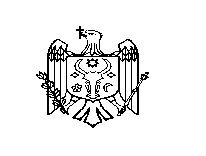 REPUBLICA MOLDOVACONSILIUL RAIONAL ŞTEFAN VODĂ